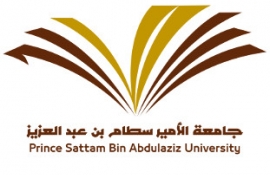                                        استمارة طلب بدل كتب ومراجع  مستوره           الرقم :......................... التاريخ:.........................المرفقات :...................................السجل المدنيتعبأ من قبل المبتعث الاسم: ........................................................جهة العمل: كلية التربية بالخرج                  .الرتبة العلمية : .........................                   بدل ترحيل:..................نوع الرسالة :	 ماجستير تاريخ الالتحاق بالدراسة بالقرار رقم (                                      ) وتاريخ    /      /   143هـالسنة الأولى عن الفترة من :      /    /      143هـ     إلى     /    /     143هـ     السنة الثانية عن الفترة من :      /    /     3 14هـ     إلى     /    /    3 14هـ     بدل طباعة رسالة الماجستيرنوع الرسالة :	 دكتوراه تاريخ الالتحاق بالدراسة بالقرار رقم (                                        ) وتاريخ     /     /  143هـالسنة الأولى عن الفترة من :      /    /     3 14هـ     إلى     /    /    3 14هـ     السنة الثانية عن الفترة من :      /    /      143هـ     إلى     /    /   3  14هـ   السنة الثالثة عن الفترة من :      /    /      143هـ     إلى     /    /   3  14هـ  بدل طباعة رسالة الدكتوراهتعبأ من قبل الكليةسعادة عميد شؤون أعضاء هيئة التدريس والموظفين                                                                حفظه الله السلام عليكم ورحمة الله وبركاته                       و بعدنفيد سعادتكم أن الموضح أسمها أعلاه مستمرة في الدراسة للعام الجامعي    3 14/     3 14 هـبقسم  : ................................................................                   بكلية  : التربية بالخرج.رئيس/ة القسم                                                                           عميد كلية التربية:الاسم.:                                                                                    الاسم: د.عبد السلام بن عمر الناجيالتوقيع  :                                                                                   التوقيع :تعبأ من قبل إدارة الرواتب والنفقات تم التأكد من صحة البيانات أعلاه ويستحق المذكور/ةراتب شهر بدل كتب ومراجع على أساس راتبه لسنة الاستحقاق (              ) ريال عن السنة الأولىراتب شهر بدل كتب ومراجع على أساس راتبه لسنة الاستحقاق (              ) ريال عن السنة الثانيةراتب شهر بدل كتب ومراجع على أساس راتبه لسنة الاستحقاق (              ) ريال عن السنة الثالثةالموظف المختص :                                                         مدير إدارة الرواتب والنفقات:            الاسم: ............................................                             الاسم: ............................................                     التوقيع :                                                                        التوقيع :